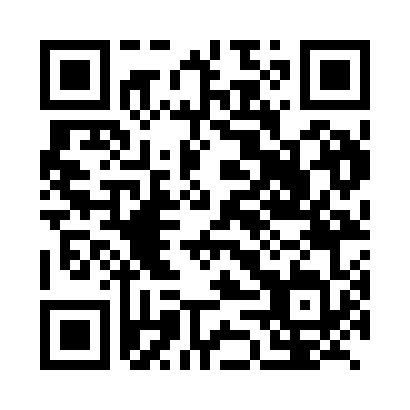 Prayer times for Batchingou, CameroonWed 1 May 2024 - Fri 31 May 2024High Latitude Method: NonePrayer Calculation Method: Muslim World LeagueAsar Calculation Method: ShafiPrayer times provided by https://www.salahtimes.comDateDayFajrSunriseDhuhrAsrMaghribIsha1Wed4:556:0612:163:346:257:322Thu4:546:0612:153:346:257:333Fri4:546:0612:153:346:257:334Sat4:546:0612:153:356:257:335Sun4:536:0612:153:356:257:336Mon4:536:0512:153:356:257:337Tue4:536:0512:153:356:257:338Wed4:526:0512:153:366:257:339Thu4:526:0512:153:366:257:3410Fri4:526:0512:153:366:257:3411Sat4:526:0512:153:376:257:3412Sun4:516:0412:153:376:257:3413Mon4:516:0412:153:376:257:3414Tue4:516:0412:153:376:257:3515Wed4:516:0412:153:386:267:3516Thu4:506:0412:153:386:267:3517Fri4:506:0412:153:386:267:3518Sat4:506:0412:153:396:267:3619Sun4:506:0412:153:396:267:3620Mon4:506:0412:153:396:267:3621Tue4:506:0412:153:396:267:3622Wed4:506:0412:153:406:277:3723Thu4:496:0412:153:406:277:3724Fri4:496:0412:153:406:277:3725Sat4:496:0412:153:406:277:3726Sun4:496:0412:163:416:277:3827Mon4:496:0412:163:416:277:3828Tue4:496:0412:163:416:287:3829Wed4:496:0412:163:426:287:3930Thu4:496:0412:163:426:287:3931Fri4:496:0412:163:426:287:39